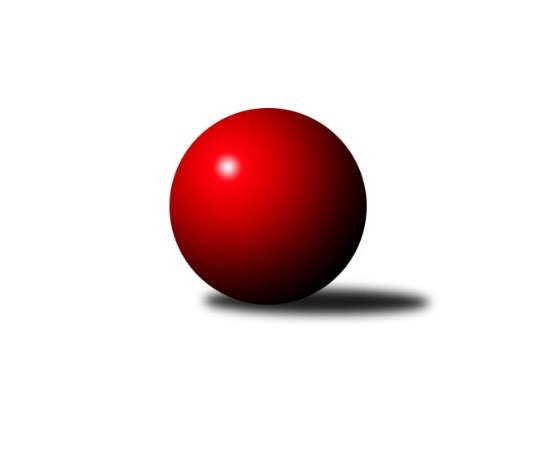 Č.7Ročník 2023/2024	20.5.2024 Přebor Plzeňského kraje 2023/2024Statistika 7. kolaTabulka družstev:		družstvo	záp	výh	rem	proh	skore	sety	průměr	body	plné	dorážka	chyby	1.	TJ Sokol Plzeň V	7	6	1	0	40.0 : 16.0 	(99.5 : 68.5)	3074	13	2092	983	35.4	2.	TJ Slavoj Plzeň B	6	5	0	1	34.0 : 14.0 	(88.0 : 56.0)	3253	10	2211	1041	45	3.	TJ Sokol Újezd sv. Kříže	6	3	1	2	27.0 : 21.0 	(83.5 : 60.5)	2720	7	1928	792	18.8	4.	TJ Sokol Kdyně B	6	3	1	2	26.0 : 22.0 	(80.5 : 63.5)	2642	7	1840	802	27.7	5.	TJ Sokol Díly A	6	2	3	1	25.0 : 23.0 	(78.5 : 65.5)	2845	7	1932	913	25.8	6.	TJ Dobřany B	6	3	1	2	24.5 : 23.5 	(52.0 : 92.0)	2419	7	1698	720	19.8	7.	SKK Rokycany C	7	3	0	4	24.0 : 32.0 	(86.5 : 81.5)	2721	6	1861	860	47.4	8.	SK Škoda VS Plzeň B	6	2	0	4	20.0 : 28.0 	(65.0 : 79.0)	2980	4	2045	936	56.2	9.	TJ Havlovice	6	1	1	4	16.0 : 32.0 	(58.5 : 85.5)	2774	3	1946	829	57.8	10.	Holýšov C	7	1	1	5	20.0 : 36.0 	(68.0 : 100.0)	2567	3	1814	753	31.3	11.	TJ Sokol Pec pod Čerchovem	5	0	1	4	15.5 : 24.5 	(56.0 : 64.0)	2511	1	1765	746	34.8Tabulka doma:		družstvo	záp	výh	rem	proh	skore	sety	průměr	body	maximum	minimum	1.	TJ Sokol Plzeň V	4	4	0	0	25.0 : 7.0 	(62.0 : 34.0)	3210	8	3238	3179	2.	TJ Dobřany B	3	3	0	0	18.5 : 5.5 	(35.0 : 37.0)	2473	6	2532	2434	3.	TJ Slavoj Plzeň B	4	3	0	1	22.0 : 10.0 	(59.5 : 36.5)	3222	6	3310	3145	4.	TJ Sokol Újezd sv. Kříže	4	3	0	1	21.0 : 11.0 	(63.0 : 33.0)	2583	6	2738	2509	5.	TJ Sokol Díly A	5	1	3	1	19.0 : 21.0 	(64.0 : 56.0)	2482	5	2560	2446	6.	TJ Sokol Kdyně B	3	1	1	1	14.0 : 10.0 	(42.5 : 29.5)	2991	3	3196	2685	7.	Holýšov C	3	1	1	1	14.0 : 10.0 	(36.0 : 36.0)	2408	3	2430	2385	8.	SK Škoda VS Plzeň B	2	1	0	1	9.0 : 7.0 	(28.0 : 20.0)	3102	2	3130	3074	9.	SKK Rokycany C	3	1	0	2	11.0 : 13.0 	(34.5 : 37.5)	3194	2	3309	3033	10.	TJ Sokol Pec pod Čerchovem	1	0	0	1	3.0 : 5.0 	(8.0 : 16.0)	2338	0	2338	2338	11.	TJ Havlovice	2	0	0	2	5.0 : 11.0 	(22.0 : 26.0)	2493	0	2498	2488Tabulka venku:		družstvo	záp	výh	rem	proh	skore	sety	průměr	body	maximum	minimum	1.	TJ Sokol Plzeň V	3	2	1	0	15.0 : 9.0 	(37.5 : 34.5)	3029	5	3266	2577	2.	TJ Slavoj Plzeň B	2	2	0	0	12.0 : 4.0 	(28.5 : 19.5)	3268	4	3290	3246	3.	TJ Sokol Kdyně B	3	2	0	1	12.0 : 12.0 	(38.0 : 34.0)	2526	4	2576	2477	4.	SKK Rokycany C	4	2	0	2	13.0 : 19.0 	(52.0 : 44.0)	2602	4	3032	2414	5.	TJ Havlovice	4	1	1	2	11.0 : 21.0 	(36.5 : 59.5)	2844	3	2963	2520	6.	TJ Sokol Díly A	1	1	0	0	6.0 : 2.0 	(14.5 : 9.5)	3208	2	3208	3208	7.	SK Škoda VS Plzeň B	4	1	0	3	11.0 : 21.0 	(37.0 : 59.0)	2950	2	3231	2503	8.	TJ Sokol Újezd sv. Kříže	2	0	1	1	6.0 : 10.0 	(20.5 : 27.5)	2788	1	3027	2549	9.	TJ Dobřany B	3	0	1	2	6.0 : 18.0 	(17.0 : 55.0)	2401	1	2526	2185	10.	TJ Sokol Pec pod Čerchovem	4	0	1	3	12.5 : 19.5 	(48.0 : 48.0)	2555	1	2973	2393	11.	Holýšov C	4	0	0	4	6.0 : 26.0 	(32.0 : 64.0)	2607	0	2962	2321Tabulka podzimní části:		družstvo	záp	výh	rem	proh	skore	sety	průměr	body	doma	venku	1.	TJ Sokol Plzeň V	7	6	1	0	40.0 : 16.0 	(99.5 : 68.5)	3074	13 	4 	0 	0 	2 	1 	0	2.	TJ Slavoj Plzeň B	6	5	0	1	34.0 : 14.0 	(88.0 : 56.0)	3253	10 	3 	0 	1 	2 	0 	0	3.	TJ Sokol Újezd sv. Kříže	6	3	1	2	27.0 : 21.0 	(83.5 : 60.5)	2720	7 	3 	0 	1 	0 	1 	1	4.	TJ Sokol Kdyně B	6	3	1	2	26.0 : 22.0 	(80.5 : 63.5)	2642	7 	1 	1 	1 	2 	0 	1	5.	TJ Sokol Díly A	6	2	3	1	25.0 : 23.0 	(78.5 : 65.5)	2845	7 	1 	3 	1 	1 	0 	0	6.	TJ Dobřany B	6	3	1	2	24.5 : 23.5 	(52.0 : 92.0)	2419	7 	3 	0 	0 	0 	1 	2	7.	SKK Rokycany C	7	3	0	4	24.0 : 32.0 	(86.5 : 81.5)	2721	6 	1 	0 	2 	2 	0 	2	8.	SK Škoda VS Plzeň B	6	2	0	4	20.0 : 28.0 	(65.0 : 79.0)	2980	4 	1 	0 	1 	1 	0 	3	9.	TJ Havlovice	6	1	1	4	16.0 : 32.0 	(58.5 : 85.5)	2774	3 	0 	0 	2 	1 	1 	2	10.	Holýšov C	7	1	1	5	20.0 : 36.0 	(68.0 : 100.0)	2567	3 	1 	1 	1 	0 	0 	4	11.	TJ Sokol Pec pod Čerchovem	5	0	1	4	15.5 : 24.5 	(56.0 : 64.0)	2511	1 	0 	0 	1 	0 	1 	3Tabulka jarní části:		družstvo	záp	výh	rem	proh	skore	sety	průměr	body	doma	venku	1.	SKK Rokycany C	0	0	0	0	0.0 : 0.0 	(0.0 : 0.0)	0	0 	0 	0 	0 	0 	0 	0 	2.	TJ Sokol Díly A	0	0	0	0	0.0 : 0.0 	(0.0 : 0.0)	0	0 	0 	0 	0 	0 	0 	0 	3.	TJ Sokol Plzeň V	0	0	0	0	0.0 : 0.0 	(0.0 : 0.0)	0	0 	0 	0 	0 	0 	0 	0 	4.	TJ Havlovice	0	0	0	0	0.0 : 0.0 	(0.0 : 0.0)	0	0 	0 	0 	0 	0 	0 	0 	5.	TJ Sokol Pec pod Čerchovem	0	0	0	0	0.0 : 0.0 	(0.0 : 0.0)	0	0 	0 	0 	0 	0 	0 	0 	6.	Holýšov C	0	0	0	0	0.0 : 0.0 	(0.0 : 0.0)	0	0 	0 	0 	0 	0 	0 	0 	7.	SK Škoda VS Plzeň B	0	0	0	0	0.0 : 0.0 	(0.0 : 0.0)	0	0 	0 	0 	0 	0 	0 	0 	8.	TJ Dobřany B	0	0	0	0	0.0 : 0.0 	(0.0 : 0.0)	0	0 	0 	0 	0 	0 	0 	0 	9.	TJ Slavoj Plzeň B	0	0	0	0	0.0 : 0.0 	(0.0 : 0.0)	0	0 	0 	0 	0 	0 	0 	0 	10.	TJ Sokol Kdyně B	0	0	0	0	0.0 : 0.0 	(0.0 : 0.0)	0	0 	0 	0 	0 	0 	0 	0 	11.	TJ Sokol Újezd sv. Kříže	0	0	0	0	0.0 : 0.0 	(0.0 : 0.0)	0	0 	0 	0 	0 	0 	0 	0 Zisk bodů pro družstvo:		jméno hráče	družstvo	body	zápasy	v %	dílčí body	sety	v %	1.	Jiří Vícha 	TJ Sokol Plzeň V 	7	/	7	(100%)	25	/	28	(89%)	2.	Jiří Jílek 	TJ Sokol Díly A 	6	/	6	(100%)	21	/	24	(88%)	3.	Václav Hranáč 	TJ Slavoj Plzeň B 	6	/	6	(100%)	20	/	24	(83%)	4.	Jaroslav Pejsar 	TJ Sokol Plzeň V 	6	/	7	(86%)	19.5	/	28	(70%)	5.	Tomáš Vrba 	TJ Sokol Pec pod Čerchovem 	5	/	5	(100%)	17	/	20	(85%)	6.	Miroslav Pivoňka 	TJ Sokol Újezd sv. Kříže 	5	/	6	(83%)	21	/	24	(88%)	7.	Luboš Špís 	TJ Dobřany B 	5	/	6	(83%)	18	/	24	(75%)	8.	Jaroslav Pittr 	TJ Sokol Díly A 	5	/	6	(83%)	14.5	/	24	(60%)	9.	Tatiana Maščenko 	 Holýšov C 	5	/	7	(71%)	20	/	28	(71%)	10.	František Bürger 	TJ Slavoj Plzeň B 	4	/	5	(80%)	14	/	20	(70%)	11.	Pavel Andrlík st.	SKK Rokycany C 	4	/	6	(67%)	17.5	/	24	(73%)	12.	Bohumil Jirka 	 Holýšov C 	4	/	6	(67%)	17	/	24	(71%)	13.	Ivan Vladař 	TJ Sokol Plzeň V 	4	/	6	(67%)	15	/	24	(63%)	14.	Josef Hořejší 	TJ Slavoj Plzeň B 	4	/	6	(67%)	14.5	/	24	(60%)	15.	Roman Pivoňka 	TJ Sokol Újezd sv. Kříže 	4	/	6	(67%)	14	/	24	(58%)	16.	Jaroslav Löffelmann 	TJ Sokol Kdyně B 	4	/	6	(67%)	14	/	24	(58%)	17.	Petr Šabek 	TJ Sokol Újezd sv. Kříže 	4	/	6	(67%)	14	/	24	(58%)	18.	Václav Kuželík 	TJ Sokol Kdyně B 	4	/	6	(67%)	11	/	24	(46%)	19.	Miroslav Novák 	SKK Rokycany C 	4	/	7	(57%)	18	/	28	(64%)	20.	Tomáš Palka 	TJ Sokol Plzeň V 	4	/	7	(57%)	13	/	28	(46%)	21.	Jaroslav Jílek 	TJ Sokol Díly A 	3	/	4	(75%)	11	/	16	(69%)	22.	Kamila Marčíková 	TJ Slavoj Plzeň B 	3	/	4	(75%)	9	/	16	(56%)	23.	Oldřich Jankovský 	TJ Sokol Újezd sv. Kříže 	3	/	5	(60%)	14	/	20	(70%)	24.	Jan Kapic 	TJ Sokol Pec pod Čerchovem 	3	/	5	(60%)	13	/	20	(65%)	25.	Michal Drugda 	TJ Slavoj Plzeň B 	3	/	5	(60%)	13	/	20	(65%)	26.	Pavel Andrlík ml.	SKK Rokycany C 	3	/	6	(50%)	17.5	/	24	(73%)	27.	Jana Pytlíková 	TJ Sokol Kdyně B 	3	/	6	(50%)	16	/	24	(67%)	28.	Václav Praštil 	TJ Sokol Újezd sv. Kříže 	3	/	6	(50%)	15.5	/	24	(65%)	29.	Jiří Šašek 	TJ Sokol Plzeň V 	3	/	6	(50%)	14	/	24	(58%)	30.	Jiří Dohnal 	TJ Sokol Kdyně B 	3	/	6	(50%)	13.5	/	24	(56%)	31.	Lukáš Jaroš 	SK Škoda VS Plzeň B 	3	/	6	(50%)	13	/	24	(54%)	32.	Vladimír Rygl 	TJ Havlovice  	3	/	6	(50%)	11	/	24	(46%)	33.	Jiří Baloun 	TJ Dobřany B 	3	/	6	(50%)	10	/	24	(42%)	34.	František Zügler 	SK Škoda VS Plzeň B 	3	/	6	(50%)	9.5	/	24	(40%)	35.	Jiří Kalista 	TJ Havlovice  	3	/	6	(50%)	8	/	24	(33%)	36.	Ladislav Moulis 	SKK Rokycany C 	3	/	7	(43%)	14	/	28	(50%)	37.	Josef Šnajdr 	TJ Dobřany B 	2.5	/	6	(42%)	8	/	24	(33%)	38.	Zdeněk Housar 	TJ Sokol Pec pod Čerchovem 	2	/	2	(100%)	7	/	8	(88%)	39.	Lukáš Pittr 	TJ Sokol Díly A 	2	/	2	(100%)	6	/	8	(75%)	40.	Petr Špaček 	TJ Sokol Pec pod Čerchovem 	2	/	2	(100%)	6	/	8	(75%)	41.	Jan Lommer 	TJ Sokol Kdyně B 	2	/	2	(100%)	4	/	8	(50%)	42.	Jana Kotroušová 	TJ Slavoj Plzeň B 	2	/	3	(67%)	8	/	12	(67%)	43.	Tereza Krumlová 	TJ Sokol Kdyně B 	2	/	3	(67%)	8	/	12	(67%)	44.	Josef Nedoma 	TJ Havlovice  	2	/	3	(67%)	7	/	12	(58%)	45.	Ljubica Müllerová 	SK Škoda VS Plzeň B 	2	/	4	(50%)	10	/	16	(63%)	46.	Martin Jelínek 	 Holýšov C 	2	/	4	(50%)	7	/	16	(44%)	47.	Jan Kučera 	TJ Dobřany B 	2	/	4	(50%)	6	/	16	(38%)	48.	Jiří Myslík 	 Holýšov C 	2	/	4	(50%)	6	/	16	(38%)	49.	Miloslav Kolařík 	SK Škoda VS Plzeň B 	2	/	4	(50%)	6	/	16	(38%)	50.	Jakub Solfronk 	TJ Dobřany B 	2	/	4	(50%)	6	/	16	(38%)	51.	Karel Řezníček 	TJ Sokol Díly A 	2	/	5	(40%)	9	/	20	(45%)	52.	Roman Drugda 	TJ Slavoj Plzeň B 	2	/	5	(40%)	8.5	/	20	(43%)	53.	Karel Uxa 	SK Škoda VS Plzeň B 	2	/	5	(40%)	8	/	20	(40%)	54.	Josef Fidrant 	TJ Sokol Kdyně B 	2	/	6	(33%)	14	/	24	(58%)	55.	Miroslav Lukáš 	TJ Havlovice  	2	/	6	(33%)	11.5	/	24	(48%)	56.	Jan Ungr 	SKK Rokycany C 	2	/	6	(33%)	10	/	24	(42%)	57.	Ivana Zíková 	SK Škoda VS Plzeň B 	2	/	6	(33%)	7.5	/	24	(31%)	58.	Otto Sloup 	TJ Dobřany B 	2	/	6	(33%)	4	/	24	(17%)	59.	Martin Šubrt 	TJ Sokol Pec pod Čerchovem 	1.5	/	5	(30%)	4	/	20	(20%)	60.	Iveta Kouříková 	TJ Sokol Díly A 	1	/	1	(100%)	4	/	4	(100%)	61.	Jaromír Duda 	TJ Sokol Díly A 	1	/	1	(100%)	4	/	4	(100%)	62.	Michal Müller 	SK Škoda VS Plzeň B 	1	/	2	(50%)	6	/	8	(75%)	63.	Martin Karkoš 	TJ Sokol Plzeň V 	1	/	2	(50%)	3	/	8	(38%)	64.	Filip Housar 	TJ Sokol Pec pod Čerchovem 	1	/	2	(50%)	3	/	8	(38%)	65.	Jan Valdman 	TJ Sokol Plzeň V 	1	/	3	(33%)	6	/	12	(50%)	66.	Petr Zíka 	SK Škoda VS Plzeň B 	1	/	3	(33%)	5	/	12	(42%)	67.	Dominik Černý 	SKK Rokycany C 	1	/	4	(25%)	5.5	/	16	(34%)	68.	Jiří Stehlík 	 Holýšov C 	1	/	4	(25%)	5	/	16	(31%)	69.	Miroslav Špoták 	TJ Havlovice  	1	/	5	(20%)	9	/	20	(45%)	70.	Karolína Janková 	TJ Sokol Pec pod Čerchovem 	1	/	5	(20%)	6	/	20	(30%)	71.	Jan Dufek 	TJ Sokol Díly A 	1	/	5	(20%)	5	/	20	(25%)	72.	Ivana Lukášová 	TJ Havlovice  	1	/	6	(17%)	5	/	24	(21%)	73.	Jaroslav Čermák 	 Holýšov C 	1	/	6	(17%)	4	/	24	(17%)	74.	Pavlína Lampová 	 Holýšov C 	1	/	7	(14%)	6	/	28	(21%)	75.	Jiří Rádl 	TJ Havlovice  	0	/	1	(0%)	2	/	4	(50%)	76.	Lucie Horková 	 Holýšov C 	0	/	1	(0%)	1	/	4	(25%)	77.	Robert Janek 	TJ Sokol Pec pod Čerchovem 	0	/	1	(0%)	0	/	4	(0%)	78.	Václav Webr 	SKK Rokycany C 	0	/	1	(0%)	0	/	4	(0%)	79.	Patrik Kolář 	TJ Sokol Plzeň V 	0	/	1	(0%)	0	/	4	(0%)	80.	Václav Němec 	TJ Sokol Pec pod Čerchovem 	0	/	1	(0%)	0	/	4	(0%)	81.	Tereza Denkovičová 	TJ Sokol Pec pod Čerchovem 	0	/	1	(0%)	0	/	4	(0%)	82.	Pavel Kalous 	TJ Sokol Pec pod Čerchovem 	0	/	1	(0%)	0	/	4	(0%)	83.	Stanislav Šlajer 	 Holýšov C 	0	/	1	(0%)	0	/	4	(0%)	84.	Pavel Mikulenka 	TJ Sokol Díly A 	0	/	1	(0%)	0	/	4	(0%)	85.	Koloman Lázok 	TJ Dobřany B 	0	/	1	(0%)	0	/	4	(0%)	86.	Daniel Kočí 	TJ Sokol Díly A 	0	/	2	(0%)	2	/	8	(25%)	87.	Božena Rojtová 	 Holýšov C 	0	/	2	(0%)	2	/	8	(25%)	88.	Rudolf Březina 	TJ Slavoj Plzeň B 	0	/	2	(0%)	1	/	8	(13%)	89.	Petr Ziegler 	TJ Havlovice  	0	/	3	(0%)	5	/	12	(42%)	90.	Jiří Karlík 	TJ Sokol Plzeň V 	0	/	3	(0%)	4	/	12	(33%)	91.	Jiří Ochotný 	TJ Sokol Díly A 	0	/	3	(0%)	2	/	12	(17%)	92.	Marta Kořanová 	SKK Rokycany C 	0	/	3	(0%)	1	/	12	(8%)	93.	Václav Šesták 	TJ Dobřany B 	0	/	3	(0%)	0	/	12	(0%)	94.	Věra Horvátová 	TJ Sokol Újezd sv. Kříže 	0	/	6	(0%)	5	/	24	(21%)Průměry na kuželnách:		kuželna	průměr	plné	dorážka	chyby	výkon na hráče	1.	SKK Rokycany, 1-4	3218	2187	1031	51.0	(536.4)	2.	TJ Slavoj Plzeň, 1-4	3138	2178	959	53.8	(523.0)	3.	Sokol Plzeň V, 1-4	3107	2109	998	54.3	(517.9)	4.	SK Škoda VS Plzeň, 1-4	3046	2128	918	69.8	(507.8)	5.	TJ Sokol Kdyně, 1-4	3026	2090	936	46.5	(504.4)	6.	TJ Sokol Újezd Sv. Kříže, 1-2	2524	1757	767	9.5	(420.8)	7.	Havlovice, 1-2	2498	1744	754	49.0	(416.4)	8.	Sokol Díly, 1-2	2495	1744	751	19.6	(416.0)	9.	TJ Dobřany, 1-2	2453	1700	752	33.5	(408.9)	10.	Pec Pod Čerchovem, 1-2	2398	1668	730	16.5	(399.7)	11.	Kuželky Holýšov, 1-2	2387	1679	707	8.3	(397.9)Nejlepší výkony na kuželnách:SKK Rokycany, 1-4SKK Rokycany C	3309	5. kolo	Pavel Andrlík ml.	SKK Rokycany C	589	5. koloTJ Slavoj Plzeň B	3290	3. kolo	Václav Hranáč 	TJ Slavoj Plzeň B	584	3. koloSKK Rokycany C	3241	3. kolo	Jiří Jílek 	TJ Sokol Díly A	582	1. koloSK Škoda VS Plzeň B	3231	5. kolo	Miroslav Novák 	SKK Rokycany C	576	3. koloTJ Sokol Díly A	3208	1. kolo	Lukáš Pittr 	TJ Sokol Díly A	572	1. koloSKK Rokycany C	3033	1. kolo	Pavel Andrlík ml.	SKK Rokycany C	572	3. kolo		. kolo	Ladislav Moulis 	SKK Rokycany C	572	5. kolo		. kolo	Roman Drugda 	TJ Slavoj Plzeň B	566	3. kolo		. kolo	František Zügler 	SK Škoda VS Plzeň B	558	5. kolo		. kolo	Lukáš Jaroš 	SK Škoda VS Plzeň B	553	5. koloTJ Slavoj Plzeň, 1-4TJ Slavoj Plzeň B	3310	6. kolo	Václav Hranáč 	TJ Slavoj Plzeň B	617	2. koloTJ Sokol Plzeň V	3266	2. kolo	Jana Kotroušová 	TJ Slavoj Plzeň B	598	4. koloTJ Slavoj Plzeň B	3250	2. kolo	Jiří Vícha 	TJ Sokol Plzeň V	586	2. koloTJ Slavoj Plzeň B	3182	4. kolo	Jana Kotroušová 	TJ Slavoj Plzeň B	584	6. koloTJ Slavoj Plzeň B	3145	7. kolo	Kamila Marčíková 	TJ Slavoj Plzeň B	581	6. koloTJ Sokol Újezd sv. Kříže	3027	7. kolo	Jaroslav Pejsar 	TJ Sokol Plzeň V	572	2. koloTJ Havlovice 	2963	6. kolo	Josef Hořejší 	TJ Slavoj Plzeň B	569	6. kolo Holýšov C	2962	4. kolo	Ivan Vladař 	TJ Sokol Plzeň V	561	2. kolo		. kolo	František Bürger 	TJ Slavoj Plzeň B	559	2. kolo		. kolo	Josef Hořejší 	TJ Slavoj Plzeň B	558	4. koloSokol Plzeň V, 1-4TJ Sokol Plzeň V	3238	3. kolo	Jiří Vícha 	TJ Sokol Plzeň V	599	1. koloTJ Sokol Plzeň V	3218	4. kolo	Jiří Vícha 	TJ Sokol Plzeň V	584	4. koloTJ Sokol Plzeň V	3204	1. kolo	Jiří Vícha 	TJ Sokol Plzeň V	584	7. koloTJ Sokol Plzeň V	3179	7. kolo	Jiří Šašek 	TJ Sokol Plzeň V	577	3. koloSK Škoda VS Plzeň B	3059	4. kolo	Jaroslav Pejsar 	TJ Sokol Plzeň V	571	1. koloSKK Rokycany C	3032	7. kolo	Jiří Vícha 	TJ Sokol Plzeň V	570	3. koloTJ Sokol Pec pod Čerchovem	2973	1. kolo	František Zügler 	SK Škoda VS Plzeň B	569	4. koloTJ Havlovice 	2957	3. kolo	Ivan Vladař 	TJ Sokol Plzeň V	564	4. kolo		. kolo	Tomáš Palka 	TJ Sokol Plzeň V	556	4. kolo		. kolo	Jaroslav Pejsar 	TJ Sokol Plzeň V	554	3. koloSK Škoda VS Plzeň, 1-4TJ Slavoj Plzeň B	3246	1. kolo	Václav Hranáč 	TJ Slavoj Plzeň B	565	1. koloSK Škoda VS Plzeň B	3130	1. kolo	Kamila Marčíková 	TJ Slavoj Plzeň B	560	1. koloSK Škoda VS Plzeň B	3074	7. kolo	Karel Uxa 	SK Škoda VS Plzeň B	559	1. kolo Holýšov C	2736	7. kolo	Ivana Zíková 	SK Škoda VS Plzeň B	555	1. kolo		. kolo	Ljubica Müllerová 	SK Škoda VS Plzeň B	549	1. kolo		. kolo	František Bürger 	TJ Slavoj Plzeň B	548	1. kolo		. kolo	Michal Drugda 	TJ Slavoj Plzeň B	545	1. kolo		. kolo	Lukáš Jaroš 	SK Škoda VS Plzeň B	539	1. kolo		. kolo	František Zügler 	SK Škoda VS Plzeň B	532	7. kolo		. kolo	Lukáš Jaroš 	SK Škoda VS Plzeň B	532	7. koloTJ Sokol Kdyně, 1-4TJ Sokol Plzeň V	3245	5. kolo	Jiří Vícha 	TJ Sokol Plzeň V	592	5. koloTJ Sokol Kdyně B	3196	5. kolo	Jiří Šašek 	TJ Sokol Plzeň V	566	5. koloTJ Sokol Kdyně B	3091	3. kolo	Josef Fidrant 	TJ Sokol Kdyně B	564	1. koloSK Škoda VS Plzeň B	3006	3. kolo	Jaroslav Löffelmann 	TJ Sokol Kdyně B	557	5. koloTJ Havlovice 	2937	1. kolo	Jaroslav Pejsar 	TJ Sokol Plzeň V	556	5. koloTJ Sokol Kdyně B	2685	1. kolo	Josef Fidrant 	TJ Sokol Kdyně B	554	5. kolo		. kolo	Jaroslav Löffelmann 	TJ Sokol Kdyně B	552	1. kolo		. kolo	Jana Pytlíková 	TJ Sokol Kdyně B	552	3. kolo		. kolo	Ljubica Müllerová 	SK Škoda VS Plzeň B	543	3. kolo		. kolo	Vladimír Rygl 	TJ Havlovice 	541	1. koloTJ Sokol Újezd Sv. Kříže, 1-2TJ Sokol Újezd sv. Kříže	2738	3. kolo	Petr Šabek 	TJ Sokol Újezd sv. Kříže	480	3. koloTJ Sokol Kdyně B	2576	2. kolo	Václav Praštil 	TJ Sokol Újezd sv. Kříže	472	5. koloTJ Sokol Újezd sv. Kříže	2566	5. kolo	Miroslav Pivoňka 	TJ Sokol Újezd sv. Kříže	462	3. koloTJ Dobřany B	2526	3. kolo	Václav Praštil 	TJ Sokol Újezd sv. Kříže	461	3. koloTJ Sokol Újezd sv. Kříže	2519	2. kolo	Roman Pivoňka 	TJ Sokol Újezd sv. Kříže	455	3. koloTJ Sokol Újezd sv. Kříže	2509	6. kolo	Tereza Krumlová 	TJ Sokol Kdyně B	454	2. koloTJ Sokol Pec pod Čerchovem	2442	5. kolo	Roman Pivoňka 	TJ Sokol Újezd sv. Kříže	453	2. kolo Holýšov C	2321	6. kolo	Oldřich Jankovský 	TJ Sokol Újezd sv. Kříže	451	3. kolo		. kolo	Luboš Špís 	TJ Dobřany B	449	3. kolo		. kolo	Josef Fidrant 	TJ Sokol Kdyně B	449	2. koloHavlovice, 1-2SKK Rokycany C	2505	4. kolo	Jiří Kalista 	TJ Havlovice 	457	2. koloSK Škoda VS Plzeň B	2503	2. kolo	Miroslav Novák 	SKK Rokycany C	453	4. koloTJ Havlovice 	2498	4. kolo	Pavel Andrlík ml.	SKK Rokycany C	452	4. koloTJ Havlovice 	2488	2. kolo	Jiří Kalista 	TJ Havlovice 	448	4. kolo		. kolo	Lukáš Jaroš 	SK Škoda VS Plzeň B	440	2. kolo		. kolo	Ivana Lukášová 	TJ Havlovice 	432	2. kolo		. kolo	Karel Uxa 	SK Škoda VS Plzeň B	432	2. kolo		. kolo	Josef Nedoma 	TJ Havlovice 	426	4. kolo		. kolo	Miroslav Lukáš 	TJ Havlovice 	423	4. kolo		. kolo	František Zügler 	SK Škoda VS Plzeň B	421	2. koloSokol Díly, 1-2TJ Sokol Plzeň V	2577	6. kolo	Jiří Jílek 	TJ Sokol Díly A	483	6. koloTJ Sokol Díly A	2560	6. kolo	Jiří Jílek 	TJ Sokol Díly A	475	7. koloTJ Sokol Újezd sv. Kříže	2549	4. kolo	Jiří Vícha 	TJ Sokol Plzeň V	471	6. koloTJ Sokol Kdyně B	2524	7. kolo	Lukáš Pittr 	TJ Sokol Díly A	469	2. koloTJ Dobřany B	2491	5. kolo	Miroslav Pivoňka 	TJ Sokol Újezd sv. Kříže	464	4. koloTJ Sokol Díly A	2480	7. kolo	Karel Řezníček 	TJ Sokol Díly A	459	6. koloTJ Sokol Díly A	2474	4. kolo	Jaroslav Pejsar 	TJ Sokol Plzeň V	458	6. koloTJ Sokol Díly A	2448	2. kolo	Bohumil Jirka 	 Holýšov C	456	2. koloTJ Sokol Díly A	2446	5. kolo	Jiří Jílek 	TJ Sokol Díly A	454	5. kolo Holýšov C	2409	2. kolo	Josef Fidrant 	TJ Sokol Kdyně B	454	7. koloTJ Dobřany, 1-2TJ Dobřany B	2532	4. kolo	Luboš Špís 	TJ Dobřany B	479	7. koloTJ Sokol Kdyně B	2477	4. kolo	Václav Kuželík 	TJ Sokol Kdyně B	464	4. koloTJ Dobřany B	2453	6. kolo	Luboš Špís 	TJ Dobřany B	446	6. koloTJ Dobřany B	2434	7. kolo	Jakub Solfronk 	TJ Dobřany B	438	4. koloSKK Rokycany C	2414	6. kolo	Jiří Baloun 	TJ Dobřany B	434	4. koloTJ Sokol Pec pod Čerchovem	2410	7. kolo	Pavel Andrlík ml.	SKK Rokycany C	432	6. kolo		. kolo	Luboš Špís 	TJ Dobřany B	429	4. kolo		. kolo	Tomáš Vrba 	TJ Sokol Pec pod Čerchovem	424	7. kolo		. kolo	Otto Sloup 	TJ Dobřany B	423	6. kolo		. kolo	Josef Šnajdr 	TJ Dobřany B	422	4. koloPec Pod Čerchovem, 1-2SKK Rokycany C	2458	2. kolo	Ladislav Moulis 	SKK Rokycany C	457	2. koloTJ Sokol Pec pod Čerchovem	2338	2. kolo	Tomáš Vrba 	TJ Sokol Pec pod Čerchovem	444	2. kolo		. kolo	Pavel Andrlík ml.	SKK Rokycany C	436	2. kolo		. kolo	Karolína Janková 	TJ Sokol Pec pod Čerchovem	405	2. kolo		. kolo	Jan Ungr 	SKK Rokycany C	399	2. kolo		. kolo	Pavel Andrlík st.	SKK Rokycany C	398	2. kolo		. kolo	Jan Kapic 	TJ Sokol Pec pod Čerchovem	390	2. kolo		. kolo	Miroslav Novák 	SKK Rokycany C	387	2. kolo		. kolo	Tereza Denkovičová 	TJ Sokol Pec pod Čerchovem	382	2. kolo		. kolo	Marta Kořanová 	SKK Rokycany C	381	2. koloKuželky Holýšov, 1-2TJ Havlovice 	2520	5. kolo	Jakub Solfronk 	TJ Dobřany B	484	1. kolo Holýšov C	2430	1. kolo	Bohumil Jirka 	 Holýšov C	475	1. kolo Holýšov C	2410	3. kolo	Vladimír Rygl 	TJ Havlovice 	470	5. koloTJ Sokol Pec pod Čerchovem	2393	3. kolo	Bohumil Jirka 	 Holýšov C	451	5. kolo Holýšov C	2385	5. kolo	Petr Ziegler 	TJ Havlovice 	449	5. koloTJ Dobřany B	2185	1. kolo	Bohumil Jirka 	 Holýšov C	448	3. kolo		. kolo	Miroslav Lukáš 	TJ Havlovice 	442	5. kolo		. kolo	Tatiana Maščenko 	 Holýšov C	440	5. kolo		. kolo	Tomáš Vrba 	TJ Sokol Pec pod Čerchovem	439	3. kolo		. kolo	Zdeněk Housar 	TJ Sokol Pec pod Čerchovem	427	3. koloČetnost výsledků:	8.0 : 0.0	1x	7.0 : 1.0	8x	6.0 : 2.0	5x	5.5 : 2.5	1x	5.0 : 3.0	3x	4.0 : 4.0	5x	3.0 : 5.0	6x	2.0 : 6.0	4x	1.0 : 7.0	1x